2016 Mathematics Standards of LearningAlgebra Readiness Formative Assessment1A.6aUse the numbers below to create two ordered pairs so that the slope passing through these two points is positive.                   ( ____ , ____ )		( ____ , ____ )                          -2      -3      -4      -6      -9      -11Select two ordered pairs so the slope of the line passing through the two selected points is equal to zero.(-1, 3)    (-2, -4)    (0, 1)    (-3, 0)    (4, 3)    (5, -1)    (-2, 1)    (3, -2)What is the slope of the line for the equation ?43The temperature outside an airplane is recorded as the airplane ascends.  A graph of the temperature, d, in degrees Farenheit over time, m, in minutes displays coordinate points that are represented as (m,d) on the graph. The points (2, 40) and (14, -8) are included on the graph.  Assuming that the temperature is changing at a constant rate, what is the rate of change in degrees per minute?- 4What is the slope of the line graphed?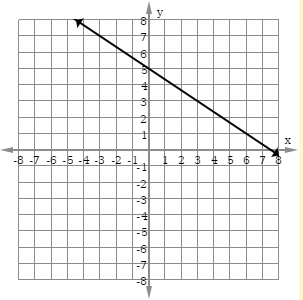 5For the line , the slope is—positivenegativezeroundefinedVirginia Department of Education 2018